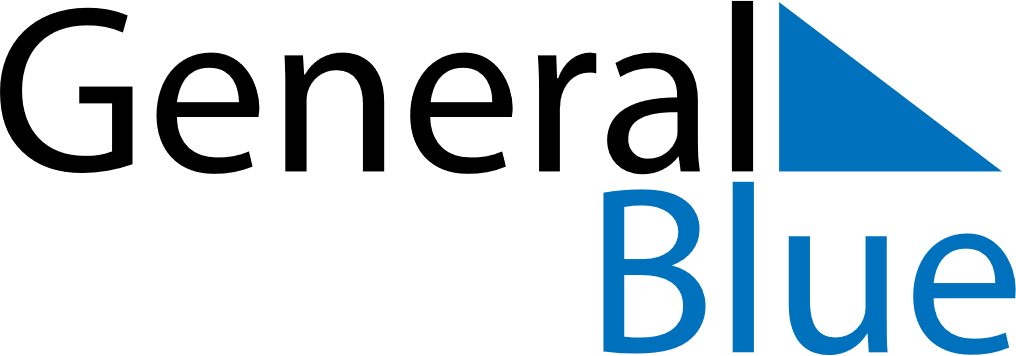 January 2020January 2020January 2020EthiopiaEthiopiaSUNMONTUEWEDTHUFRISAT1234567891011Christmas Day1213141516171819202122232425Epiphany262728293031